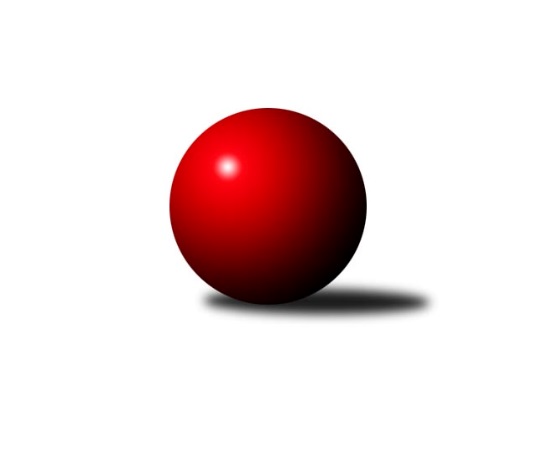 Č.2Ročník 2012/2013	26.5.2024 Krajský přebor MS 2012/2013Statistika 2. kolaTabulka družstev:		družstvo	záp	výh	rem	proh	skore	sety	průměr	body	plné	dorážka	chyby	1.	TJ Opava ˝C˝	2	2	0	0	30 : 2 	(20.0 : 4.0)	2538	4	1780	758	42.5	2.	TJ Horní Benešov ˝C˝	2	2	0	0	22 : 10 	(16.5 : 7.5)	2553	4	1744	810	40	3.	KK Minerva Opava ˝B˝	2	2	0	0	22 : 10 	(14.0 : 10.0)	2537	4	1733	804	31.5	4.	TJ  Krnov ˝B˝	2	1	0	1	18 : 14 	(11.0 : 13.0)	2362	2	1669	694	51.5	5.	TJ Sokol Dobroslavice ˝A˝	2	1	0	1	18 : 14 	(14.0 : 10.0)	2351	2	1657	694	44	6.	TJ VOKD Poruba ˝B˝	2	1	0	1	16 : 16 	(11.0 : 13.0)	2442	2	1700	742	44.5	7.	TJ Nový Jičín ˝A˝	2	1	0	1	16 : 16 	(12.0 : 12.0)	2399	2	1648	751	45.5	8.	TJ Spartak Bílovec ˝A˝	2	1	0	1	16 : 16 	(14.0 : 10.0)	2352	2	1656	696	43	9.	TJ Sokol Bohumín ˝B˝	2	1	0	1	14 : 18 	(9.0 : 15.0)	2412	2	1678	734	48	10.	TJ Frenštát p.R.˝A˝	2	0	0	2	12 : 20 	(12.0 : 12.0)	2433	0	1688	746	35	11.	TJ Horní Benešov ˝D˝	2	0	0	2	6 : 26 	(4.5 : 19.5)	2336	0	1663	673	54	12.	TJ Unie Hlubina˝B˝	2	0	0	2	2 : 30 	(6.0 : 18.0)	2381	0	1689	692	61Tabulka doma:		družstvo	záp	výh	rem	proh	skore	sety	průměr	body	maximum	minimum	1.	TJ Opava ˝C˝	2	2	0	0	30 : 2 	(20.0 : 4.0)	2538	4	2542	2534	2.	TJ Spartak Bílovec ˝A˝	1	1	0	0	14 : 2 	(10.0 : 2.0)	2413	2	2413	2413	3.	TJ Sokol Dobroslavice ˝A˝	1	1	0	0	14 : 2 	(8.0 : 4.0)	2321	2	2321	2321	4.	KK Minerva Opava ˝B˝	1	1	0	0	12 : 4 	(9.0 : 3.0)	2564	2	2564	2564	5.	TJ Sokol Bohumín ˝B˝	1	1	0	0	12 : 4 	(6.0 : 6.0)	2427	2	2427	2427	6.	TJ VOKD Poruba ˝B˝	1	1	0	0	12 : 4 	(8.0 : 4.0)	2398	2	2398	2398	7.	TJ Horní Benešov ˝C˝	1	1	0	0	10 : 6 	(7.0 : 5.0)	2537	2	2537	2537	8.	TJ Nový Jičín ˝A˝	1	1	0	0	10 : 6 	(7.0 : 5.0)	2387	2	2387	2387	9.	TJ  Krnov ˝B˝	0	0	0	0	0 : 0 	(0.0 : 0.0)	0	0	0	0	10.	TJ Frenštát p.R.˝A˝	1	0	0	1	6 : 10 	(7.0 : 5.0)	2503	0	2503	2503	11.	TJ Horní Benešov ˝D˝	1	0	0	1	4 : 12 	(2.5 : 9.5)	2400	0	2400	2400	12.	TJ Unie Hlubina˝B˝	1	0	0	1	2 : 14 	(5.0 : 7.0)	2472	0	2472	2472Tabulka venku:		družstvo	záp	výh	rem	proh	skore	sety	průměr	body	maximum	minimum	1.	TJ Horní Benešov ˝C˝	1	1	0	0	12 : 4 	(9.5 : 2.5)	2569	2	2569	2569	2.	KK Minerva Opava ˝B˝	1	1	0	0	10 : 6 	(5.0 : 7.0)	2509	2	2509	2509	3.	TJ  Krnov ˝B˝	2	1	0	1	18 : 14 	(11.0 : 13.0)	2362	2	2487	2237	4.	TJ Opava ˝C˝	0	0	0	0	0 : 0 	(0.0 : 0.0)	0	0	0	0	5.	TJ Nový Jičín ˝A˝	1	0	0	1	6 : 10 	(5.0 : 7.0)	2411	0	2411	2411	6.	TJ Frenštát p.R.˝A˝	1	0	0	1	6 : 10 	(5.0 : 7.0)	2363	0	2363	2363	7.	TJ VOKD Poruba ˝B˝	1	0	0	1	4 : 12 	(3.0 : 9.0)	2486	0	2486	2486	8.	TJ Sokol Dobroslavice ˝A˝	1	0	0	1	4 : 12 	(6.0 : 6.0)	2380	0	2380	2380	9.	TJ Sokol Bohumín ˝B˝	1	0	0	1	2 : 14 	(3.0 : 9.0)	2397	0	2397	2397	10.	TJ Spartak Bílovec ˝A˝	1	0	0	1	2 : 14 	(4.0 : 8.0)	2290	0	2290	2290	11.	TJ Horní Benešov ˝D˝	1	0	0	1	2 : 14 	(2.0 : 10.0)	2272	0	2272	2272	12.	TJ Unie Hlubina˝B˝	1	0	0	1	0 : 16 	(1.0 : 11.0)	2290	0	2290	2290Tabulka podzimní části:		družstvo	záp	výh	rem	proh	skore	sety	průměr	body	doma	venku	1.	TJ Opava ˝C˝	2	2	0	0	30 : 2 	(20.0 : 4.0)	2538	4 	2 	0 	0 	0 	0 	0	2.	TJ Horní Benešov ˝C˝	2	2	0	0	22 : 10 	(16.5 : 7.5)	2553	4 	1 	0 	0 	1 	0 	0	3.	KK Minerva Opava ˝B˝	2	2	0	0	22 : 10 	(14.0 : 10.0)	2537	4 	1 	0 	0 	1 	0 	0	4.	TJ  Krnov ˝B˝	2	1	0	1	18 : 14 	(11.0 : 13.0)	2362	2 	0 	0 	0 	1 	0 	1	5.	TJ Sokol Dobroslavice ˝A˝	2	1	0	1	18 : 14 	(14.0 : 10.0)	2351	2 	1 	0 	0 	0 	0 	1	6.	TJ VOKD Poruba ˝B˝	2	1	0	1	16 : 16 	(11.0 : 13.0)	2442	2 	1 	0 	0 	0 	0 	1	7.	TJ Nový Jičín ˝A˝	2	1	0	1	16 : 16 	(12.0 : 12.0)	2399	2 	1 	0 	0 	0 	0 	1	8.	TJ Spartak Bílovec ˝A˝	2	1	0	1	16 : 16 	(14.0 : 10.0)	2352	2 	1 	0 	0 	0 	0 	1	9.	TJ Sokol Bohumín ˝B˝	2	1	0	1	14 : 18 	(9.0 : 15.0)	2412	2 	1 	0 	0 	0 	0 	1	10.	TJ Frenštát p.R.˝A˝	2	0	0	2	12 : 20 	(12.0 : 12.0)	2433	0 	0 	0 	1 	0 	0 	1	11.	TJ Horní Benešov ˝D˝	2	0	0	2	6 : 26 	(4.5 : 19.5)	2336	0 	0 	0 	1 	0 	0 	1	12.	TJ Unie Hlubina˝B˝	2	0	0	2	2 : 30 	(6.0 : 18.0)	2381	0 	0 	0 	1 	0 	0 	1Tabulka jarní části:		družstvo	záp	výh	rem	proh	skore	sety	průměr	body	doma	venku	1.	TJ Spartak Bílovec ˝A˝	0	0	0	0	0 : 0 	(0.0 : 0.0)	0	0 	0 	0 	0 	0 	0 	0 	2.	KK Minerva Opava ˝B˝	0	0	0	0	0 : 0 	(0.0 : 0.0)	0	0 	0 	0 	0 	0 	0 	0 	3.	TJ Horní Benešov ˝D˝	0	0	0	0	0 : 0 	(0.0 : 0.0)	0	0 	0 	0 	0 	0 	0 	0 	4.	TJ Sokol Bohumín ˝B˝	0	0	0	0	0 : 0 	(0.0 : 0.0)	0	0 	0 	0 	0 	0 	0 	0 	5.	TJ Unie Hlubina˝B˝	0	0	0	0	0 : 0 	(0.0 : 0.0)	0	0 	0 	0 	0 	0 	0 	0 	6.	TJ Sokol Dobroslavice ˝A˝	0	0	0	0	0 : 0 	(0.0 : 0.0)	0	0 	0 	0 	0 	0 	0 	0 	7.	TJ VOKD Poruba ˝B˝	0	0	0	0	0 : 0 	(0.0 : 0.0)	0	0 	0 	0 	0 	0 	0 	0 	8.	TJ Horní Benešov ˝C˝	0	0	0	0	0 : 0 	(0.0 : 0.0)	0	0 	0 	0 	0 	0 	0 	0 	9.	TJ Opava ˝C˝	0	0	0	0	0 : 0 	(0.0 : 0.0)	0	0 	0 	0 	0 	0 	0 	0 	10.	TJ Frenštát p.R.˝A˝	0	0	0	0	0 : 0 	(0.0 : 0.0)	0	0 	0 	0 	0 	0 	0 	0 	11.	TJ Nový Jičín ˝A˝	0	0	0	0	0 : 0 	(0.0 : 0.0)	0	0 	0 	0 	0 	0 	0 	0 	12.	TJ  Krnov ˝B˝	0	0	0	0	0 : 0 	(0.0 : 0.0)	0	0 	0 	0 	0 	0 	0 	0 Zisk bodů pro družstvo:		jméno hráče	družstvo	body	zápasy	v %	dílčí body	sety	v %	1.	Jaromír Hendrych 	TJ Horní Benešov ˝C˝ 	4	/	2	(100%)		/		(%)	2.	Lubomír Škrobánek 	TJ Opava ˝C˝ 	4	/	2	(100%)		/		(%)	3.	Karel Šnajdárek 	TJ Spartak Bílovec ˝A˝ 	4	/	2	(100%)		/		(%)	4.	Petr Schwalbe 	TJ Opava ˝C˝ 	4	/	2	(100%)		/		(%)	5.	Jana Tvrdoňová 	TJ Opava ˝C˝ 	4	/	2	(100%)		/		(%)	6.	Michal Pavič 	TJ Nový Jičín ˝A˝ 	4	/	2	(100%)		/		(%)	7.	Petr Frank 	KK Minerva Opava ˝B˝ 	4	/	2	(100%)		/		(%)	8.	Tomáš Král 	KK Minerva Opava ˝B˝ 	4	/	2	(100%)		/		(%)	9.	René Gazdík 	TJ Sokol Dobroslavice ˝A˝ 	4	/	2	(100%)		/		(%)	10.	Karel Škrobánek 	TJ Opava ˝C˝ 	4	/	2	(100%)		/		(%)	11.	Miluše Rychová 	TJ  Krnov ˝B˝ 	4	/	2	(100%)		/		(%)	12.	Jan Král 	KK Minerva Opava ˝B˝ 	4	/	2	(100%)		/		(%)	13.	Michal Bezruč 	TJ VOKD Poruba ˝B˝ 	4	/	2	(100%)		/		(%)	14.	Vladimír Vavrečka 	TJ  Krnov ˝B˝ 	4	/	2	(100%)		/		(%)	15.	Karol Nitka 	TJ Sokol Bohumín ˝B˝ 	4	/	2	(100%)		/		(%)	16.	Zdeněk Michna 	TJ Frenštát p.R.˝A˝ 	4	/	2	(100%)		/		(%)	17.	Michal Blažek 	TJ Opava ˝C˝ 	2	/	1	(100%)		/		(%)	18.	Michal Krejčiřík 	TJ Horní Benešov ˝C˝ 	2	/	1	(100%)		/		(%)	19.	Josef Zavacký 	TJ Nový Jičín ˝A˝ 	2	/	1	(100%)		/		(%)	20.	Martin Třečák 	TJ Sokol Dobroslavice ˝A˝ 	2	/	1	(100%)		/		(%)	21.	Dana Lamichová 	TJ Opava ˝C˝ 	2	/	1	(100%)		/		(%)	22.	Ivo Kovářík 	TJ Sokol Dobroslavice ˝A˝ 	2	/	1	(100%)		/		(%)	23.	Luděk Zeman 	TJ Horní Benešov ˝C˝ 	2	/	1	(100%)		/		(%)	24.	Radek Škarka 	TJ Nový Jičín ˝A˝ 	2	/	1	(100%)		/		(%)	25.	Pavel Šmydke 	TJ Spartak Bílovec ˝A˝ 	2	/	1	(100%)		/		(%)	26.	Josef Vávra 	TJ Sokol Dobroslavice ˝A˝ 	2	/	1	(100%)		/		(%)	27.	Roman Klímek 	TJ VOKD Poruba ˝B˝ 	2	/	1	(100%)		/		(%)	28.	Pavel Jalůvka 	TJ  Krnov ˝B˝ 	2	/	1	(100%)		/		(%)	29.	Zdeněk Mžik 	TJ VOKD Poruba ˝B˝ 	2	/	1	(100%)		/		(%)	30.	Marek Bilíček 	TJ Horní Benešov ˝D˝ 	2	/	1	(100%)		/		(%)	31.	Rudolf Tvrdoň 	TJ Opava ˝C˝ 	2	/	2	(50%)		/		(%)	32.	Milan Kučera 	TJ Frenštát p.R.˝A˝ 	2	/	2	(50%)		/		(%)	33.	Vladimír Štacha 	TJ Spartak Bílovec ˝A˝ 	2	/	2	(50%)		/		(%)	34.	Petr Oravec 	TJ VOKD Poruba ˝B˝ 	2	/	2	(50%)		/		(%)	35.	Josef Schwarz 	TJ Sokol Dobroslavice ˝A˝ 	2	/	2	(50%)		/		(%)	36.	Jiří Madecký 	TJ Nový Jičín ˝A˝ 	2	/	2	(50%)		/		(%)	37.	Michal Rašťák 	TJ Horní Benešov ˝C˝ 	2	/	2	(50%)		/		(%)	38.	David Láčík 	TJ Horní Benešov ˝C˝ 	2	/	2	(50%)		/		(%)	39.	Zdeňka Habartová 	TJ Horní Benešov ˝D˝ 	2	/	2	(50%)		/		(%)	40.	Jaromír Hendrych ml. 	TJ Horní Benešov ˝C˝ 	2	/	2	(50%)		/		(%)	41.	Jaroslav Lakomý 	TJ  Krnov ˝B˝ 	2	/	2	(50%)		/		(%)	42.	Jan Žídek 	TJ VOKD Poruba ˝B˝ 	2	/	2	(50%)		/		(%)	43.	Karel Kuchař 	TJ Sokol Dobroslavice ˝A˝ 	2	/	2	(50%)		/		(%)	44.	Roman Grüner 	TJ Unie Hlubina˝B˝ 	2	/	2	(50%)		/		(%)	45.	Renáta Smijová 	KK Minerva Opava ˝B˝ 	2	/	2	(50%)		/		(%)	46.	Ladislav Petr 	TJ Frenštát p.R.˝A˝ 	2	/	2	(50%)		/		(%)	47.	Rostislav Klazar 	TJ Spartak Bílovec ˝A˝ 	2	/	2	(50%)		/		(%)	48.	Libor Krajčí 	TJ Sokol Bohumín ˝B˝ 	2	/	2	(50%)		/		(%)	49.	Zdeněk Bordovský 	TJ Frenštát p.R.˝A˝ 	2	/	2	(50%)		/		(%)	50.	Jaromír Piska 	TJ Sokol Bohumín ˝B˝ 	2	/	2	(50%)		/		(%)	51.	Lukáš Modlitba 	TJ Sokol Bohumín ˝B˝ 	2	/	2	(50%)		/		(%)	52.	Jan Pospěch 	TJ Nový Jičín ˝A˝ 	2	/	2	(50%)		/		(%)	53.	Antonín Fabík 	TJ Spartak Bílovec ˝A˝ 	2	/	2	(50%)		/		(%)	54.	Jiří Chylík 	TJ  Krnov ˝B˝ 	2	/	2	(50%)		/		(%)	55.	Jaroslav Petr 	TJ Frenštát p.R.˝A˝ 	2	/	2	(50%)		/		(%)	56.	Michael Dostál 	TJ Horní Benešov ˝D˝ 	2	/	2	(50%)		/		(%)	57.	Lumír Kocián 	TJ Sokol Dobroslavice ˝A˝ 	0	/	1	(0%)		/		(%)	58.	Otakar Binek 	TJ Frenštát p.R.˝A˝ 	0	/	1	(0%)		/		(%)	59.	Josef Kyjovský 	TJ Unie Hlubina˝B˝ 	0	/	1	(0%)		/		(%)	60.	Tomáš Binek 	TJ Frenštát p.R.˝A˝ 	0	/	1	(0%)		/		(%)	61.	Jana Martínková 	KK Minerva Opava ˝B˝ 	0	/	1	(0%)		/		(%)	62.	Mária Konečná 	KK Minerva Opava ˝B˝ 	0	/	1	(0%)		/		(%)	63.	Václav Rábl 	TJ Unie Hlubina˝B˝ 	0	/	1	(0%)		/		(%)	64.	Vladimír Rada 	TJ VOKD Poruba ˝B˝ 	0	/	1	(0%)		/		(%)	65.	Břetislav Mrkvica 	TJ VOKD Poruba ˝B˝ 	0	/	1	(0%)		/		(%)	66.	Jaroslav Klekner 	TJ VOKD Poruba ˝B˝ 	0	/	1	(0%)		/		(%)	67.	Alfréd Herman 	TJ Sokol Bohumín ˝B˝ 	0	/	1	(0%)		/		(%)	68.	Zbyněk Tesař 	TJ Horní Benešov ˝D˝ 	0	/	1	(0%)		/		(%)	69.	Vítězslav Kadlec 	TJ  Krnov ˝B˝ 	0	/	1	(0%)		/		(%)	70.	Rudolf Riezner 	TJ Unie Hlubina˝B˝ 	0	/	1	(0%)		/		(%)	71.	Václav Boháčík 	TJ VOKD Poruba ˝B˝ 	0	/	1	(0%)		/		(%)	72.	Josef Hájek 	TJ Unie Hlubina˝B˝ 	0	/	1	(0%)		/		(%)	73.	Karel Ridl 	TJ Sokol Dobroslavice ˝A˝ 	0	/	1	(0%)		/		(%)	74.	Lukáš Světlík 	TJ Sokol Bohumín ˝B˝ 	0	/	1	(0%)		/		(%)	75.	Ivo Pavlík 	TJ Sokol Dobroslavice ˝A˝ 	0	/	1	(0%)		/		(%)	76.	Karel Mareček 	TJ Spartak Bílovec ˝A˝ 	0	/	1	(0%)		/		(%)	77.	Milan Binar 	TJ Spartak Bílovec ˝A˝ 	0	/	2	(0%)		/		(%)	78.	Libor Jurečka 	TJ Nový Jičín ˝A˝ 	0	/	2	(0%)		/		(%)	79.	Petr Foniok 	TJ Unie Hlubina˝B˝ 	0	/	2	(0%)		/		(%)	80.	Josef Kuzma 	TJ Sokol Bohumín ˝B˝ 	0	/	2	(0%)		/		(%)	81.	Martin Ferenčík 	TJ Unie Hlubina˝B˝ 	0	/	2	(0%)		/		(%)	82.	František Vícha 	TJ  Krnov ˝B˝ 	0	/	2	(0%)		/		(%)	83.	Vladimír Staněk 	KK Minerva Opava ˝B˝ 	0	/	2	(0%)		/		(%)	84.	Miroslav Petřek st.	TJ Horní Benešov ˝C˝ 	0	/	2	(0%)		/		(%)	85.	Miloslav Palička 	TJ Unie Hlubina˝B˝ 	0	/	2	(0%)		/		(%)	86.	Vladislav Vavrák 	TJ Horní Benešov ˝D˝ 	0	/	2	(0%)		/		(%)	87.	Zdeněk Smrža 	TJ Horní Benešov ˝D˝ 	0	/	2	(0%)		/		(%)	88.	Jiří Hradil 	TJ Nový Jičín ˝A˝ 	0	/	2	(0%)		/		(%)	89.	Zdeněk Kment 	TJ Horní Benešov ˝D˝ 	0	/	2	(0%)		/		(%)Průměry na kuželnách:		kuželna	průměr	plné	dorážka	chyby	výkon na hráče	1.	Minerva Opava, 1-2	2525	1747	777	31.5	(420.8)	2.	Sokol Frenštát pod Radhoštěm, 1-2	2506	1708	797	35.0	(417.7)	3.	TJ Unie Hlubina, 1-2	2479	1727	752	38.5	(413.3)	4.	 Horní Benešov, 1-4	2479	1712	767	48.3	(413.2)	5.	TJ Opava, 1-4	2440	1721	719	55.8	(406.8)	6.	TJ Sokol Bohumín, 1-4	2403	1665	738	41.5	(400.6)	7.	TJ Nový Jičín, 1-4	2375	1647	727	37.0	(395.8)	8.	TJ Spartak Bílovec, 1-2	2342	1662	680	43.0	(390.4)	9.	TJ VOKD Poruba, 1-4	2317	1640	677	59.0	(386.3)	10.	TJ Sokol Dobroslavice, 1-2	2305	1637	668	47.0	(384.3)Nejlepší výkony na kuželnách:Minerva Opava, 1-2KK Minerva Opava ˝B˝	2564	2. kolo	Jan Král 	KK Minerva Opava ˝B˝	465	2. koloTJ VOKD Poruba ˝B˝	2486	2. kolo	Tomáš Král 	KK Minerva Opava ˝B˝	438	2. kolo		. kolo	Jan Žídek 	TJ VOKD Poruba ˝B˝	438	2. kolo		. kolo	Petr Frank 	KK Minerva Opava ˝B˝	432	2. kolo		. kolo	Václav Boháčík 	TJ VOKD Poruba ˝B˝	432	2. kolo		. kolo	Renáta Smijová 	KK Minerva Opava ˝B˝	424	2. kolo		. kolo	Zdeněk Mžik 	TJ VOKD Poruba ˝B˝	413	2. kolo		. kolo	Michal Bezruč 	TJ VOKD Poruba ˝B˝	410	2. kolo		. kolo	Jana Martínková 	KK Minerva Opava ˝B˝	408	2. kolo		. kolo	Petr Oravec 	TJ VOKD Poruba ˝B˝	405	2. koloSokol Frenštát pod Radhoštěm, 1-2KK Minerva Opava ˝B˝	2509	1. kolo	Ladislav Petr 	TJ Frenštát p.R.˝A˝	447	1. koloTJ Frenštát p.R.˝A˝	2503	1. kolo	Petr Frank 	KK Minerva Opava ˝B˝	442	1. kolo		. kolo	Vladimír Staněk 	KK Minerva Opava ˝B˝	436	1. kolo		. kolo	Jaroslav Petr 	TJ Frenštát p.R.˝A˝	430	1. kolo		. kolo	Tomáš Král 	KK Minerva Opava ˝B˝	421	1. kolo		. kolo	Zdeněk Bordovský 	TJ Frenštát p.R.˝A˝	420	1. kolo		. kolo	Jan Král 	KK Minerva Opava ˝B˝	407	1. kolo		. kolo	Zdeněk Michna 	TJ Frenštát p.R.˝A˝	405	1. kolo		. kolo	Milan Kučera 	TJ Frenštát p.R.˝A˝	404	1. kolo		. kolo	Mária Konečná 	KK Minerva Opava ˝B˝	403	1. koloTJ Unie Hlubina, 1-2TJ  Krnov ˝B˝	2487	2. kolo	Jaroslav Lakomý 	TJ  Krnov ˝B˝	458	2. koloTJ Unie Hlubina˝B˝	2472	2. kolo	Roman Grüner 	TJ Unie Hlubina˝B˝	453	2. kolo		. kolo	Rudolf Riezner 	TJ Unie Hlubina˝B˝	424	2. kolo		. kolo	Vladimír Vavrečka 	TJ  Krnov ˝B˝	421	2. kolo		. kolo	Martin Ferenčík 	TJ Unie Hlubina˝B˝	416	2. kolo		. kolo	Jiří Chylík 	TJ  Krnov ˝B˝	415	2. kolo		. kolo	Petr Foniok 	TJ Unie Hlubina˝B˝	412	2. kolo		. kolo	Pavel Jalůvka 	TJ  Krnov ˝B˝	412	2. kolo		. kolo	Josef Kyjovský 	TJ Unie Hlubina˝B˝	409	2. kolo		. kolo	František Vícha 	TJ  Krnov ˝B˝	394	2. kolo Horní Benešov, 1-4TJ Horní Benešov ˝C˝	2569	2. kolo	Jaromír Hendrych ml. 	TJ Horní Benešov ˝C˝	464	2. koloTJ Horní Benešov ˝C˝	2537	1. kolo	Radek Škarka 	TJ Nový Jičín ˝A˝	460	1. koloTJ Nový Jičín ˝A˝	2411	1. kolo	Michal Pavič 	TJ Nový Jičín ˝A˝	446	1. koloTJ Horní Benešov ˝D˝	2400	2. kolo	Michal Krejčiřík 	TJ Horní Benešov ˝C˝	443	1. kolo		. kolo	David Láčík 	TJ Horní Benešov ˝C˝	440	2. kolo		. kolo	Luděk Zeman 	TJ Horní Benešov ˝C˝	439	2. kolo		. kolo	Jaromír Hendrych 	TJ Horní Benešov ˝C˝	435	1. kolo		. kolo	Jaromír Hendrych 	TJ Horní Benešov ˝C˝	425	2. kolo		. kolo	Miroslav Petřek st.	TJ Horní Benešov ˝C˝	422	1. kolo		. kolo	David Láčík 	TJ Horní Benešov ˝C˝	420	1. koloTJ Opava, 1-4TJ Opava ˝C˝	2542	2. kolo	Jana Tvrdoňová 	TJ Opava ˝C˝	459	1. koloTJ Opava ˝C˝	2534	1. kolo	Lubomír Škrobánek 	TJ Opava ˝C˝	452	2. koloTJ Sokol Bohumín ˝B˝	2397	2. kolo	Dana Lamichová 	TJ Opava ˝C˝	449	2. koloTJ Unie Hlubina˝B˝	2290	1. kolo	Michal Blažek 	TJ Opava ˝C˝	444	1. kolo		. kolo	Lubomír Škrobánek 	TJ Opava ˝C˝	430	1. kolo		. kolo	Jana Tvrdoňová 	TJ Opava ˝C˝	428	2. kolo		. kolo	Karel Škrobánek 	TJ Opava ˝C˝	424	2. kolo		. kolo	Karel Škrobánek 	TJ Opava ˝C˝	420	1. kolo		. kolo	Jaromír Piska 	TJ Sokol Bohumín ˝B˝	416	2. kolo		. kolo	Libor Krajčí 	TJ Sokol Bohumín ˝B˝	415	2. koloTJ Sokol Bohumín, 1-4TJ Sokol Bohumín ˝B˝	2427	1. kolo	Jaromír Piska 	TJ Sokol Bohumín ˝B˝	430	1. koloTJ Sokol Dobroslavice ˝A˝	2380	1. kolo	Karol Nitka 	TJ Sokol Bohumín ˝B˝	424	1. kolo		. kolo	Lumír Kocián 	TJ Sokol Dobroslavice ˝A˝	424	1. kolo		. kolo	Josef Vávra 	TJ Sokol Dobroslavice ˝A˝	415	1. kolo		. kolo	Lukáš Modlitba 	TJ Sokol Bohumín ˝B˝	410	1. kolo		. kolo	René Gazdík 	TJ Sokol Dobroslavice ˝A˝	402	1. kolo		. kolo	Josef Kuzma 	TJ Sokol Bohumín ˝B˝	400	1. kolo		. kolo	Libor Krajčí 	TJ Sokol Bohumín ˝B˝	399	1. kolo		. kolo	Karel Kuchař 	TJ Sokol Dobroslavice ˝A˝	385	1. kolo		. kolo	Josef Schwarz 	TJ Sokol Dobroslavice ˝A˝	384	1. koloTJ Nový Jičín, 1-4TJ Nový Jičín ˝A˝	2387	2. kolo	Josef Zavacký 	TJ Nový Jičín ˝A˝	441	2. koloTJ Frenštát p.R.˝A˝	2363	2. kolo	Ladislav Petr 	TJ Frenštát p.R.˝A˝	419	2. kolo		. kolo	Jan Pospěch 	TJ Nový Jičín ˝A˝	403	2. kolo		. kolo	Michal Pavič 	TJ Nový Jičín ˝A˝	399	2. kolo		. kolo	Milan Kučera 	TJ Frenštát p.R.˝A˝	397	2. kolo		. kolo	Zdeněk Bordovský 	TJ Frenštát p.R.˝A˝	396	2. kolo		. kolo	Zdeněk Michna 	TJ Frenštát p.R.˝A˝	395	2. kolo		. kolo	Jiří Madecký 	TJ Nový Jičín ˝A˝	389	2. kolo		. kolo	Otakar Binek 	TJ Frenštát p.R.˝A˝	386	2. kolo		. kolo	Libor Jurečka 	TJ Nový Jičín ˝A˝	382	2. koloTJ Spartak Bílovec, 1-2TJ Spartak Bílovec ˝A˝	2413	1. kolo	Rostislav Klazar 	TJ Spartak Bílovec ˝A˝	424	1. koloTJ Horní Benešov ˝D˝	2272	1. kolo	Karel Šnajdárek 	TJ Spartak Bílovec ˝A˝	418	1. kolo		. kolo	Michael Dostál 	TJ Horní Benešov ˝D˝	410	1. kolo		. kolo	Milan Binar 	TJ Spartak Bílovec ˝A˝	409	1. kolo		. kolo	Vladimír Štacha 	TJ Spartak Bílovec ˝A˝	396	1. kolo		. kolo	Pavel Šmydke 	TJ Spartak Bílovec ˝A˝	390	1. kolo		. kolo	Vladislav Vavrák 	TJ Horní Benešov ˝D˝	385	1. kolo		. kolo	Antonín Fabík 	TJ Spartak Bílovec ˝A˝	376	1. kolo		. kolo	Zdeněk Smrža 	TJ Horní Benešov ˝D˝	375	1. kolo		. kolo	Zdeněk Kment 	TJ Horní Benešov ˝D˝	374	1. koloTJ VOKD Poruba, 1-4TJ VOKD Poruba ˝B˝	2398	1. kolo	Petr Oravec 	TJ VOKD Poruba ˝B˝	442	1. koloTJ  Krnov ˝B˝	2237	1. kolo	Roman Klímek 	TJ VOKD Poruba ˝B˝	405	1. kolo		. kolo	Vladimír Vavrečka 	TJ  Krnov ˝B˝	404	1. kolo		. kolo	Miluše Rychová 	TJ  Krnov ˝B˝	396	1. kolo		. kolo	Vladimír Rada 	TJ VOKD Poruba ˝B˝	393	1. kolo		. kolo	Michal Bezruč 	TJ VOKD Poruba ˝B˝	392	1. kolo		. kolo	František Vícha 	TJ  Krnov ˝B˝	391	1. kolo		. kolo	Jan Žídek 	TJ VOKD Poruba ˝B˝	384	1. kolo		. kolo	Jaroslav Klekner 	TJ VOKD Poruba ˝B˝	382	1. kolo		. kolo	Jaroslav Lakomý 	TJ  Krnov ˝B˝	365	1. koloTJ Sokol Dobroslavice, 1-2TJ Sokol Dobroslavice ˝A˝	2321	2. kolo	Ivo Kovářík 	TJ Sokol Dobroslavice ˝A˝	415	2. koloTJ Spartak Bílovec ˝A˝	2290	2. kolo	René Gazdík 	TJ Sokol Dobroslavice ˝A˝	410	2. kolo		. kolo	Karel Šnajdárek 	TJ Spartak Bílovec ˝A˝	406	2. kolo		. kolo	Vladimír Štacha 	TJ Spartak Bílovec ˝A˝	398	2. kolo		. kolo	Martin Třečák 	TJ Sokol Dobroslavice ˝A˝	393	2. kolo		. kolo	Karel Kuchař 	TJ Sokol Dobroslavice ˝A˝	392	2. kolo		. kolo	Milan Binar 	TJ Spartak Bílovec ˝A˝	391	2. kolo		. kolo	Karel Mareček 	TJ Spartak Bílovec ˝A˝	386	2. kolo		. kolo	Josef Schwarz 	TJ Sokol Dobroslavice ˝A˝	377	2. kolo		. kolo	Rostislav Klazar 	TJ Spartak Bílovec ˝A˝	364	2. koloČetnost výsledků:	6.0 : 10.0	1x	4.0 : 12.0	1x	2.0 : 14.0	1x	16.0 : 0.0	1x	14.0 : 2.0	3x	12.0 : 4.0	3x	10.0 : 6.0	2x